Ул. Старонасыпная, ул. Насыпная, ул. Демократическая (от ул. Насыпная до ул. Ленина),ул. Авиационная, жилой массив СМП-603, ул. Магнолий, ул. Кирова (четная сторона c №58, нечетная с № 79 по № 161), ул. Садовая (четная сторона с № 22 по № 78 и нечетная сторона с № 41 по № 81), ул. Свердлова (четная сторона с № 92 по № 126, 114-а, 116-а и нечетная с № 73 по № 103), ул. Революции, переулок Революции, ул. Черниговская, ул. Молокова (четная сторона),ул. Ульянова (от ул. Насыпная до ул. Молокова),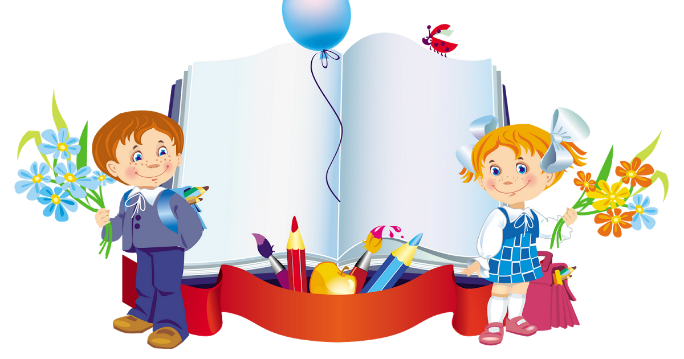 пер. Ореховый  тупик,ул. Взлетная (нечетная сторона c №23 по  № 35), ул. Жемчужная (четная сторона c №4 по  № 12), 